T.CARNAVUTKÖY KAYMAKAMLIĞIŞEHİT ER TUNCAY TÜRKEN ORTAOKULU MÜDÜRLÜĞÜ2023-2028 STRATEJİK PLANIOCAK 2023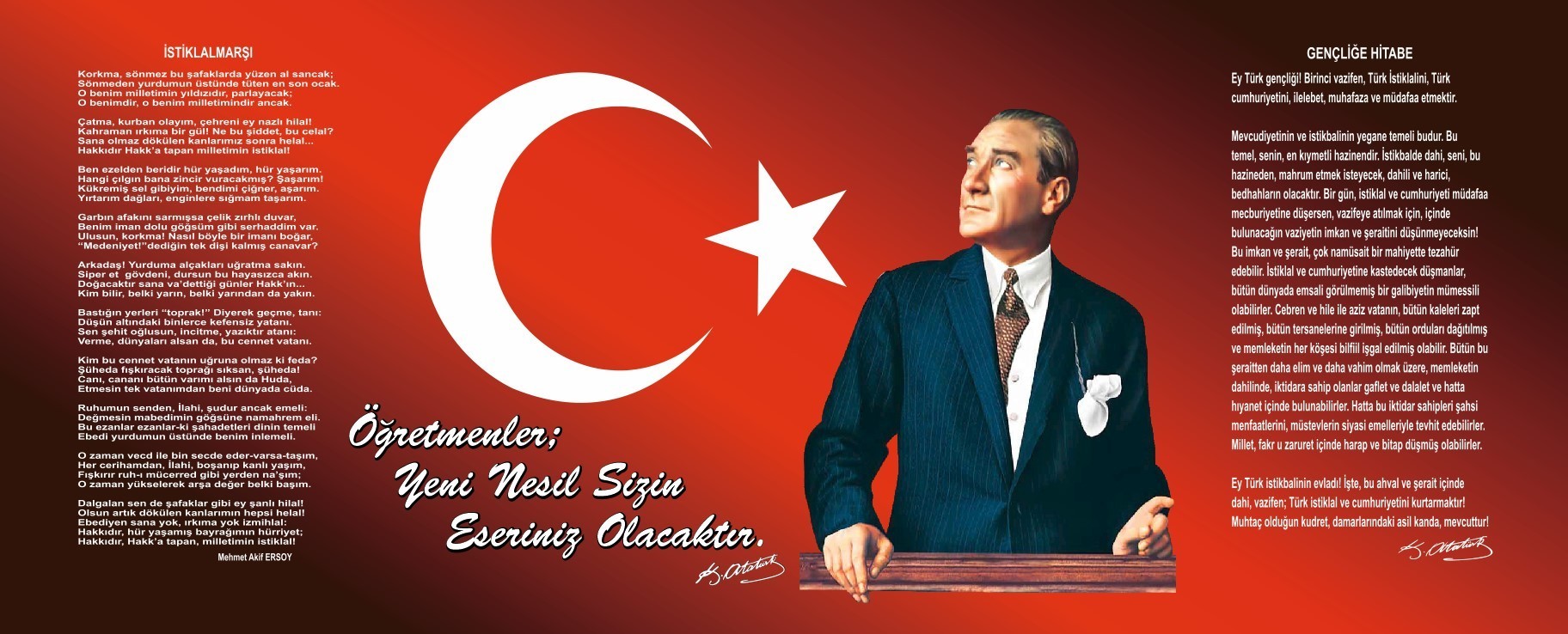 İçindekiler 	........................................................................................................................................................3 	...........................................................................................................................3GİRİŞ5018 Sayılı Kamu Mali Yönetimi ve Kontrol Kanunu ile kamu kaynaklarının daha etkili ve verimli bir şekilde kullanılması, hesap verebilir ve saydam bir yönetim anlayışının oluşması hedeflenmektedir.2019-2023 dönemi stratejik planının hazırlanması sürecinin temel aşamaları; kurul ve ekiplerin oluşturulması, çalışma takviminin hazırlanması, uygulanacak yöntemlerin ve yapılacak çalışmaların belirlenmesi şeklindedir.GİRİŞ ve PLAN HAZIRLIK SÜRECİOkulumuzun 2019-2023 dönemlerini kapsayan stratejik plan hazırlık aşaması, üst kurul ve stratejik plan ekibinin oluşturulması ile başlamıştır. Ekip üyeleri bir araya gelerek çalışma takvimini oluşturulmuş, görev dağılımı yapılmıştır. Okulun 2015-2019 Stratejik Planda yer alan amaçlar, hedefler, göstergeler ve faaliyetler incelenmiş ve değerlendirilmiştir. Eğitim Vizyonu 2023, mevzuat, üst politika belgeleri, paydaş, PESTLE, GZFT ve kuruluş içi analizlerinden elde edilen veriler ışığında eğitim ve öğretim sistemine ilişkin sorun ve gelişim alanları ile eğitime ilişkin öneriler tespit edilmiştir.Planlama sürecine aktif katılımını sağlamak üzere paydaş anketi, toplantı ve görüşmeler yapılmıştır. Geleceğe yönelim bölümüne geçilerek okulumuzun amaç, hedef, gösterge ve eylemleri belirlenmiştir. Çalışmaları yürüten ekip ve kurul bilgileri altta verilmiştir.STRATEJİK PLAN ÜST KURULUBÖLÜM II: DURUM ANALİZİDurum analizi bölümünde okulumuzun mevcut durumu ortaya konularak neredeyiz sorusuna yanıt bulunmaya çalışılmıştır.Bu kapsamda okulumuzun kısa tanıtımı, okul künyesi ve temel istatistikleri, paydaş analizi ve görüşleri ile okulumuzun Güçlü Zayıf Fırsat ve Tehditlerinin (GZFT) ele alındığı analize yer verilmiştir.Okulun Kısa TanıtımıŞehit Er Tuncay Türken Ortaokulu İstanbul ili Arnavutköy ilçesinde yer almaktadır. Yunus Emre mahallesinde bulunmakta ve merkeze yakındır.. Okulumuz 1992 yılında MEB tarafından yapılmıştır. 5900 metrekarelik arsasında okul 900 metrekaresinde yer almaktadır. Arnavutköy ilçesine uzaklığı 2  km’dir.Okulumız sürekli gelişen ve göç alan bir bölgededir. Bu yüzden okulumuzun öğrenci sayısı yapılan yeni konutlarla birlikte sürekli artmaktadır.Okulun Mevcut Durumu: Temel İstatistiklerOkul KünyesiOkulumuzun temel girdilerine ilişkin bilgiler altta yer alan okul künyesine ilişkin tabloda yer almaktadır.Temel Bilgiler Tablosu- Okul KünyesiÇalışan BilgileriOkulumuzun çalışanlarına ilişkin bilgiler altta yer alan tabloda belirtilmiştir.Çalışan Bilgileri TablosuOkulumuz Bina ve AlanlarıOkulumuzun binası ile açık ve kapalı alanlarına ilişkin temel bilgiler altta yer almaktadır.Okul Yerleşkesine İlişkin BilgilerDonanım ve Teknolojik KaynaklarımızTeknolojik kaynaklar başta olmak üzere okulumuzda bulunan çalışır durumdaki donanım malzemesine ilişkin bilgiye alttaki tabloda yer verilmiştir.Teknolojik Kaynaklar TablosuPAYDAŞ ANALİZİKurumumuzun temel paydaşları öğrenci, veli ve öğretmen olmakla birlikte eğitimin dışsal etkisi nedeniyle okul çevresinde etkileşim içinde olunan geniş bir paydaş kitlesi bulunmaktadır. Paydaşlarımızın görüşleri anket, toplantı, dilek ve istek kutuları, elektronik ortamda iletilen önerilerde dâhil olmak üzere çeşitli yöntemlerle sürekli olarak alınmaktadır.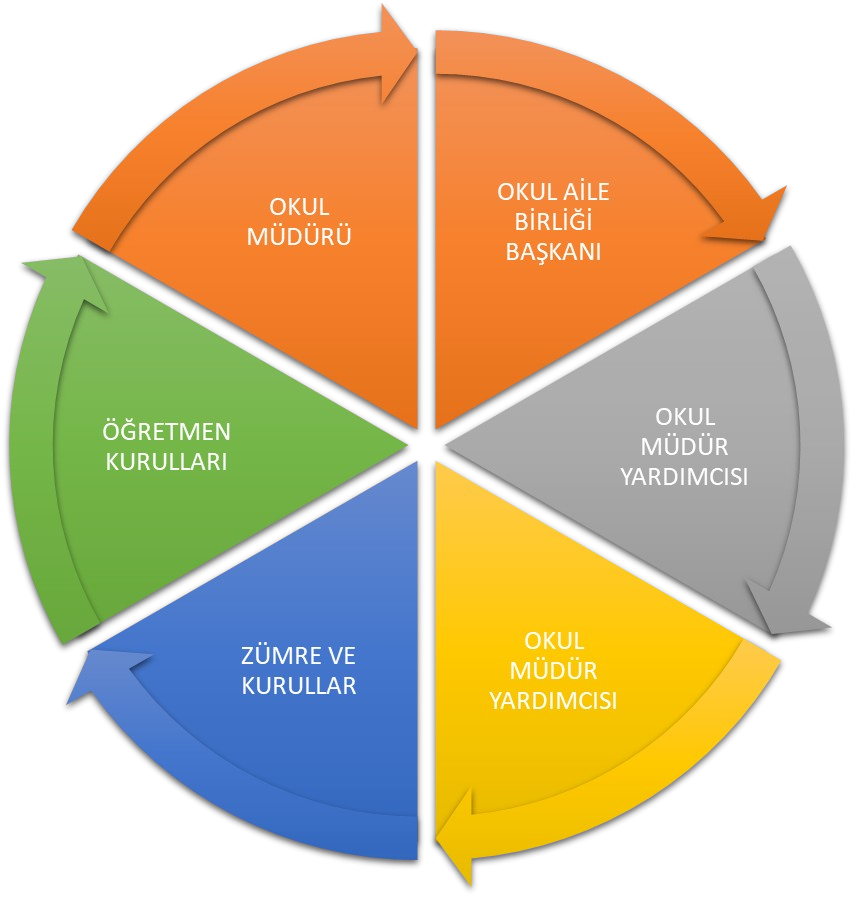 Kurumumuzun en önemli paydaşları arasında yer alan öğrenci, veli ve öğretmenlerimize yönelik olarak anket uygulanmıştır. 5’li Likert Ölçeğine göre hazırlanmış olan anketlerde öğretmenler için toplam 14, öğrenciler için toplam 14, veliler için ise yine 14 soruya yer verilmiştir.Değerlendirme yapılırken “Katılıyorum” ve “Tamamen Katılıyorum”, “Kısmen Katılıyorum” ile “Kararsızım” birlikte yorumlanmış olup, “Katılmıyorum” maddesi ise yalnız değerlendirilmiştir.Paydaş anketlerine ilişkin ortaya çıkan temel sonuçlara altta yer verilmiştir :Öğrenci Anketi Sonuçları:Öğretmen Anketi Sonuçları:Veli Anketi Sonuçları:GZFT (Güçlü, Zayıf, Fırsat, Tehdit) AnaliziOkulumuzun temel istatistiklerinde verilen okul künyesi, çalışan bilgileri, bina bilgileri, teknolojik kaynak bilgileri ve gelir gider bilgileri ile paydaş anketleri sonucunda ortaya çıkan sorun ve gelişime açık alanlar iç ve dış faktör olarak değerlendirilerek GZFT tablosunda belirtilmiştir. Dolayısıyla olguyu belirten istatistikler ile algıyı ölçen anketlerden çıkan sonuçlar tek bir analizde birleştirilmiştir.Kurumun güçlü ve zayıf yönleri donanım, malzeme, çalışan, iş yapma becerisi, kurumsal iletişim gibi çok çeşitli alanlarda kendisinden kaynaklı olan güçlülükleri ve zayıflıkları ifade etmektedir ve ayrımda temel olarak okul müdürü/müdürlüğü kapsamından bakılarak iç faktör ve dış faktör ayrımı yapılmıştır.İçsel FaktörlerGüçlü YönlerZayıf YönlerDışsal FaktörlerFırsatlarTehditlerGelişim ve Sorun AlanlarıGelişim ve sorun alanları analizi ile GZFT analizi sonucunda ortaya çıkan sonuçların planın geleceğe yönelim bölümü ile ilişkilendirilmesi ve buradan hareketle hedef, gösterge ve eylemlerin belirlenmesi sağlanmaktadır.Gelişim ve sorun alanları ayrımında eğitim ve öğretim faaliyetlerine ilişkin üç temel tema olan Eğitime Erişim, Eğitimde Kalite ve kurumsal Kapasite kullanılmıştır. Eğitime erişim, öğrencinin eğitim faaliyetine erişmesi ve tamamlamasına ilişkin süreçleri; Eğitimde kalite, öğrencinin akademik başarısı, sosyal ve bilişsel gelişimi ve istihdamı da dâhil olmak üzere eğitim ve öğretim sürecinin hayata hazırlama evresini; Kurumsal kapasite ise kurumsal yapı, kurum kültürü, donanım, bina gibi eğitim ve öğretim sürecine destek mahiyetinde olan kapasiteyi belirtmektedir.Gelişim ve sorun alanlarına ilişkin GZFT analizinden yola çıkılarak saptamalar yapılırken yukarıdaki tabloda yer alan ayrımda belirtilen temel sorun alanlarına dikkat edilmesi gerekmektedir.Gelişim ve Sorun AlanlarımızBÖLÜM III: MİSYON, VİZYON VE TEMEL DEĞERLEROkul Müdürlüğümüzün Misyon, vizyon, temel ilke ve değerlerinin oluşturulması kapsamında öğretmenlerimiz, öğrencilerimiz, velilerimiz, çalışanlarımız ve diğer paydaşlarımızdan alınan görüşler, sonucunda stratejik plan hazırlama ekibi tarafından oluşturulan Misyon, Vizyon, Temel Değerler; Okulumuz üst kurulana sunulmuş ve üst kurul tarafından onaylanmıştır.MİSYONUMUZ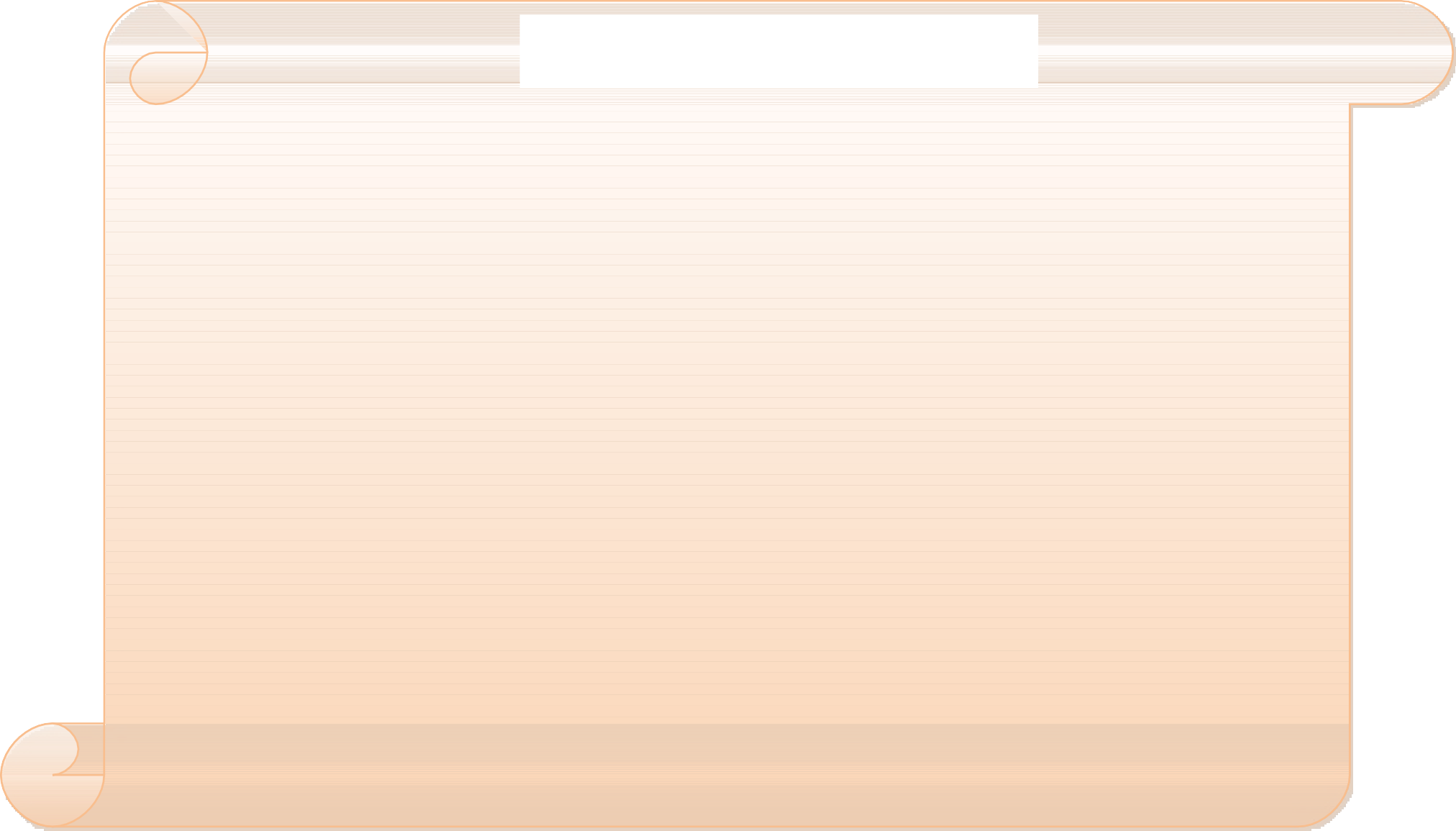 Önce insan,	Liyakat,Kültürel ve Sanatsal Duyarlılık ile Sportif BeceriKarşılıklı güven ve dürüstlük,Kültür öğelerine bağlılık,Sabırlı, hoşgörülü ve kararlılık,Eğitimde süreklilik anlayışı,Adaletli performans değerlendirme,Bireysel farkları dikkate almak,Kendisiyle ve çevresi ile barışık olmak,Yetkinlik, üretkenlik ve girişimcilik ruhuna sahip olmak,Doğa ve çevreyi koruma bilinci,Sürekli gelişim ve iletişimSorumluluk duygusu ve kendine güven bilincini kazandıracakÇevreye ve Canlıların Yaşam Hakkına DuyarlılıkBÖLÜM IV: AMAÇ, HEDEF VE EYLEMLERAçıklama:Amaç, hedef, gösterge ve eylem kurgusu amaç Sayfa 16-17 da yer alan Gelişim Alanlarına göre yapılacaktır.Altta erişim, kalite ve kapasite amaçlarına ilişkin örnek amaç, hedef ve göstergeler verilmiştir.Erişim başlığında eylemlere ilişkin örneğe yer verilmiştir.TEMA I: EĞİTİM VE ÖĞRETİME ERİŞİMEğitim ve öğretime erişim okullaşma ve okul terki, devam ve devamsızlık, okula uyum ve oryantasyon, özel eğitime ihtiyaç duyan bireylerin eğitime erişimi, yabancı öğrencilerin eğitime erişimi ve hayatboyu öğrenme kapsamında yürütülen faaliyetlerin ele alındığı temadır.Stratejik Amaç 1:Kayıt bölgemizde yer alan çocukların okullaşma oranlarını artıran, öğrencilerin uyum ve devamsızlık sorunlarını gideren etkin bir yönetim yapısı kurulacaktır.Stratejik Hedef 1.1. Kayıt bölgemizde yer alan çocukların okullaşma oranları artırılacak ve öğrencilerin uyum ve devamsızlık sorunları da giderilecektir.Performans GöstergeleriEylemlerTEMA II: EĞİTİM VE ÖĞRETİMDE KALİTENİN ARTIRILMASIEğitim ve öğretimde kalitenin artırılması başlığı esas olarak eğitim ve öğretim faaliyetinin hayata hazırlama işlevinde yapılacak çalışmaları kapsamaktadır.Bu tema altında akademik başarı, sınav kaygıları, sınıfta kalma, ders başarıları ve kazanımları, disiplin sorunları, öğrencilerin bilimsel, sanatsal, kültürel ve sportif faaliyetleri ile istihdam ve meslek edindirmeye yönelik rehberlik ve diğer mesleki faaliyetler yer almaktadır.Stratejik Amaç 2:Öğrencilerimizin gelişmiş dünyaya uyum sağlayacak şekilde donanımlı bireyler olabilmesi için eğitim ve öğretimde kalite artırılacaktır.Stratejik Hedef 2.1. Öğrenme kazanımlarını takip eden ve velileri de sürece dâhil eden bir yönetim anlayışı ile öğrencilerimizin akademik başarıları ve sosyal faaliyetlere etkin katılımı artırılacaktır.(Akademik başarı altında: ders başarıları, kazanım takibi, üst öğrenime geçiş başarı ve durumları, karşılaştırmalı sınavlar, sınav kaygıları gibi akademik başarıyı takip eden ve ölçen göstergeler,Sosyal faaliyetlere etkin katılım altında: sanatsal, kültürel, bilimsel ve sportif faaliyetlerin sayısı, katılım oranları, bu faaliyetler için ayrılan alanlar, ders dışı etkinliklere katılım takibi vb ele alınacaktır.)Performans GöstergeleriTEMA III: KURUMSAL KAPASİTEPerformans GöstergeleriEylemlerBÖLÜM: MALİYETLENDİRME2019-2023 Stratejik Planı Faaliyet/Proje Maliyetlendirme TablosuBÖLÜM: İZLEME VE DEĞERLENDİRMEOkulumuz Stratejik Planı izleme ve değerlendirme çalışmalarında 5 yıllık Stratejik Planın izlenmesi ve 1 yıllık gelişim planın izlenmesi olarak ikili bir ayrıma gidilecektir.Stratejik planın izlenmesinde 6 aylık dönemlerde izleme yapılacak denetim birimleri, il ve ilçe millî eğitim müdürlüğü ve Bakanlık denetim ve kontrollerine hazır halde tutulacaktır.Yıllık planın uygulanmasında yürütme ekipleri ve eylem sorumlularıyla aylık ilerleme toplantıları yapılacaktır. Toplantıda bir önceki ayda yapılanlar ve bir sonraki ayda yapılacaklar görüşülüp karara bağlanacaktır.STRATEJİK PLAN ÜST KURULUÜst Kurul BilgileriÜst Kurul BilgileriEkip BilgileriEkip BilgileriAdı SoyadıUnvanıAdı SoyadıUnvanıFİKRET CEYLANOkul MüdürüREMZİ VEYSANOĞLUMüdür YardımcısıREMZİ VEYSANOĞLUMüdür YardımcısıBATUHAN ÇUBUKCUÖğretmenSELMA ARSLAN DOĞRUÖğretmenSEBAHATTİN UĞURÖğretmenUMUR ŞAHİNÖğretmenBEYZA YILDIRIMÖğretmenKÜBRA ÇAPARRehber ÖğretmenÇİĞDEM KÖLÜKOAB Başkanıİli: İSTANBULİli: İSTANBULİlçesi: ARNAVUTKÖYİlçesi: ARNAVUTKÖYAdres:Yunus Emre Mahallesi 30 Ağustos Cad. No:80 İSTANBUL- ARNAVUTKÖYCoğrafi Konum (link):Telefon Numarası:02126842060Faks Numarası:e- Posta Adresi:tuncayturken735@gmail.comWeb sayfası adresi:http://sehitertuncayturken.meb.k12.trKurum Kodu:735402Öğretim Şekli:İkili ÖğretimOkulun Hizmete Giriş Tarihi : 1992Okulun Hizmete Giriş Tarihi : 1992Toplam Çalışan Sayısı100Öğrenci Sayısı:Kız14351435Öğretmen SayısıKadın6262Öğrenci Sayısı:Erkek14891489Öğretmen SayısıErkek3131Öğrenci Sayısı:Toplam29242924Öğretmen SayısıTopla m9393Derslik Başına Düşen Öğrenci SayısıDerslik Başına Düşen Öğrenci SayısıDerslik Başına Düşen Öğrenci Sayısı:108Şube Başına Düşen Öğrenci SayısıŞube Başına Düşen Öğrenci SayısıŞube Başına Düşen Öğrenci Sayısı54Öğretmen Başına Düşen Öğrenci SayısıÖğretmen Başına Düşen Öğrenci SayısıÖğretmen Başına Düşen Öğrenci Sayısı:31Şube Başına 30’dan Fazla Öğrencisi Olan Şube SayısıŞube Başına 30’dan Fazla Öğrencisi Olan Şube SayısıŞube Başına 30’dan Fazla Öğrencisi Olan Şube Sayısı:54Öğrenci Başına Düşen Toplam Gider MiktarıÖğrenci Başına Düşen Toplam Gider MiktarıÖğrenci Başına Düşen Toplam Gider Miktarı29.30Öğretmenlerin Kurumdaki Ortalama Görev SüresiÖğretmenlerin Kurumdaki Ortalama Görev SüresiÖğretmenlerin Kurumdaki Ortalama Görev Süresi2 yılUnvan*ErkekKadınToplamOkul Müdürü ve Müdür Yardımcısı606Sınıf Öğretmeni000Branş Öğretmeni235988Rehber Öğretmen235İdari Personel000Yardımcı Personel  167Güvenlik Personeli101Toplam Çalışan Sayıları3268100Okul BölümleriOkul BölümleriÖzel AlanlarVarYokOkul Kat Sayısı4Çok Amaçlı SalonvarDerslik Sayısı28Çok Amaçlı SahayokDerslik Alanları (m2)49KütüphaneVarKullanılan Derslik Sayısı28Fen LaboratuvarıyokŞube Sayısı54Bilgisayar Laboratuvarı  Varİdari Odaların Alanı (m2)35İş AtölyesiyokÖğretmenler Odası (m2)49Beceri AtölyesiyokOkul Oturum Alanı (m2)832PansiyonyokOkul Bahçesi (Açık Alan)(m2)2000Okul Kapalı Alan (m2)3355Sanatsal, bilimsel ve sportif amaçlı toplam alan (m2)2000Kantin (m2)30Tuvalet Sayısı20Diğer (…	)Akıllı Tahta Sayısı28TV Sayısı1Masaüstü Bilgisayar Sayısı9Yazıcı Sayısı3Taşınabilir Bilgisayar Sayısı0Fotokopi Makinası Sayısı5Projeksiyon Sayısı2İnternet Bağlantı Hızı10mbpsÖğrencilerSportif ve kültürel etkinliklere katılım oranÖğrencilerin okula devamının sağlanması Disiplinsizlik ve karmaşa bulunmaması,ÇalışanlarKurum kültürüYöneticilerin yeterlilik düzeyi İş birlikçi faaliyetlerÖğretmenler arası ilişkilerin iyi olması.Okul idaresinin ve öğretmenlerin	değişime ve gelişime açık olmasıVelilerİletişimİlgiBina ve YerleşkeSportif ve sosyal etkinliklere elverişli mekân Gürültüden uzak olması.Okulun doğal çevresinin güzel olması.DonanımGüvenlik SistemiBütçeOkul aile birliğiHayırsever destekleriYönetim SüreçleriEşitlikLiyakat Anlayışİletişim Süreçleriİletişim ağlarıÖğrencilerTeknolojinin olmamasıÖğrencilerimizde çevre ve temizlik bilincinin yetersizliği. Öğrencilerin tamamı köylerden gelmesi ve bu kültürünün hâkim olması.Yabancı dil yeterliliğiÇalışanlarDestek Personel sayısıOkulumuzda branşlar bazında öğretmen yetersizliği.Eksikliğin ücretli öğretmenler ile giderilmesi.Doğum veya ücretsizizin durumlarında geçici olarak personel görevlendirmesiVelilerEğitim sürecine müdahaleVelilerin okul ile iletişiminin az olması, Yapılan toplantılara katılımının az olmasıÇocuklarına gerekli rehberliği tam anlamıyla yapamamaları.Bina ve YerleşkeDonanımTeknolojik araç gereçlerin eski olmasıFen lab. Ve matematik dersi materyallerinin yetersizliği.BütçeBütçe dağılımıOkulumuzda sosyal ve kültürel faaliyetlerinin maddi nedenlerle azlığı.Okulun maddi (parasal) imkanlarının yetersiz olması.Yönetim Süreçleriİnsan kaynakları yönetim politikalarının yeterliliği İzleme ve değerlendirme yeterliliğiRehberlik çalışmalarının etkili ve verimli olmamasıİletişim SüreçlerivbFırsatlarFırsatlarPolitikOkul öncesi eğitime verilen önem Eğitim alanında bilinçli atılımlar İhtiyaçlara uygun projelerYerel Yönetimin eğitim hizmetlerine yönelik duyarlılığıDört ayrı köye hizmet sunması.EkonomikEğitime ayrılan kaynakHayırseverler MezunlarSosyolojikKöklü bir üniversitenin varlığıİlin tarihi dokusunun zenginliği Manevi ve kültürel zenginlikTeknolojikTeknolojinin eğitim üzerindeki etkisiMevzuat-YasalEğitimde fırsat eşitliği“Bir Milyon Öğretmen, Bir Milyon Fikir” projesi kapsamında öğretmenlerden gelen fikirlerin Bakanlık tarafından mevzuata dönüştürülmesiEkolojikÇevre bilincindeki artış“Sıfır Atık” projesine okulumuzun da tam anlamıyla dahil olmasıTehditlerTehditlerPolitikEğitim sisteminde sürekli yenilenen programlar Destek personel yetersizliğiSınav sistemindeki değişikliklerYerel yönetimlerin eğitime politikalarıVelilerin, “doğru ana-baba tutumları” konusundaki eğitimlerinin yetersizliği Öğretmenlerin il ve ilçe merkezinden gidiş geliş yapmalarıEkonomikTeknolojinin hızlı gelişmesiyle birlikte yeni üretilen cihaz ve makinelerin maliyetiVelilerin sosyo-ekonomik düzeyleri,Veli ve toplum desteğinin güçlü olmaması Velilerimizin gelir seviyesi düşüklüğüSosyolojikOlumsuz çevre koşullarından kaynaklı rehberlik ihtiyacı Kitle iletişim araçlarının olumsuz etkileriÖğrenci velilerinin kültür seviyelerinin düşük olmasıParçalanmış, problemli ve pedagojik anlamda bilinçsiz ailelerTeknolojikTeknolojinin kişiler üzerindeki olumsuz etkileriMevzuat-YasalVelilerin eğitime yönelik duyarlılık düzeylerindeki farklılıklar Mevzuat değişiklikleriİlköğretim Kurumları yönetmeliğinin öğrenci disiplini ile ilgili maddelerininyetersizliğiVelilerin eğitime yönelik duyarlılık düzeylerindeki farklılıklar Mevzuat değişiklikleriİlköğretim Kurumları yönetmeliğinin öğrenci disiplini ile ilgili maddelerininyetersizliğiVelilerin eğitime yönelik duyarlılık düzeylerindeki farklılıklar Mevzuat değişiklikleriİlköğretim Kurumları yönetmeliğinin öğrenci disiplini ile ilgili maddelerininyetersizliğiVelilerin eğitime yönelik duyarlılık düzeylerindeki farklılıklar Mevzuat değişiklikleriİlköğretim Kurumları yönetmeliğinin öğrenci disiplini ile ilgili maddelerininyetersizliğiVelilerin eğitime yönelik duyarlılık düzeylerindeki farklılıklar Mevzuat değişiklikleriİlköğretim Kurumları yönetmeliğinin öğrenci disiplini ile ilgili maddelerininyetersizliğiVelilerin eğitime yönelik duyarlılık düzeylerindeki farklılıklar Mevzuat değişiklikleriİlköğretim Kurumları yönetmeliğinin öğrenci disiplini ile ilgili maddelerininyetersizliğiEkolojikÇevre	temalıProblemlerdüzenlemelerinyenilenememesiveuygulamadayaşananEğitime ErişimEğitimde KaliteKurumsal KapasiteOkullaşma OranıAkademik BaşarıKurumsal İletişimOkula Devam/ DevamsızlıkSosyal,	Kültürel	veFiziksel GelişimKurumsal YönetimOkula Uyum, OryantasyonSınıf TekrarıBina ve YerleşkeÖzel Eğitime İhtiyaç DuyanBireylerİstihdam	Edilebilirlikve YönlendirmeDonanımYabancı ÖğrencilerÖğretim YöntemleriTemizlik, HijyenHayatboyu ÖğrenmeDers araç gereçleriİş	Güvenliği,	OkulGüvenliğiTaşıma ve servis1.TEMA: EĞİTİM VE ÖĞRETİME ERİŞİM1.TEMA: EĞİTİM VE ÖĞRETİME ERİŞİM1Kız çocukları başta olmak üzere özel politika gerektiren grupların eğitime erişimi2Devamsızlık problemi yaşayan öğrencilerimizin okula devamını sağlamak3Özel eğitime ihtiyaç duyan bireylerin uygun eğitime erişimi2.TEMA: EĞİTİM VE ÖĞRETİMDE KALİTE2.TEMA: EĞİTİM VE ÖĞRETİMDE KALİTE1Sanatsal faaliyetler2Sınavla öğrenci alan liselere daha fazla sayıda öğrenci yerleştirmek3Eğitsel, mesleki ve kişisel rehberlik hizmetleri4Okul sağlığı ve hijyen5Okuma kültürü6Okul güvenliği7Yabancı dil yeterliliği8Öğretmenlerimizin yöntem teknikler konusunda kendilerini geliştirmelerini sağlamak9Sınav kaygısı10Özellikle Fen Bilimleri dersi için yeterli donanıma erişmek için kaynak bulmak3.TEMA: KURUMSAL KAPASİTE3.TEMA: KURUMSAL KAPASİTE1Çalışanların ödüllendirilmesi2Çalışanların motive edilmesi3İdareci ve öğretmenlerin mesleki yeterliliklerinin geliştirilmesi4İş sağlığı ve güvenliği konusunda gerekli önlemleri alma5Projelerin sürdürülebilirliği6İstatistik ve bilgi temini7Velilerimizin eğitime olana ilgilerini arttırıcı faaliyetler düzenleme, onları okula çekmeNoPERFORMANS GÖSTERGESİMevcutHEDEFHEDEFHEDEFHEDEFHEDEFNoPERFORMANS GÖSTERGESİ202320242025202620272028PG.1.1.1Kayıt bölgesindeki öğrencilerden okula kayıtyaptıranların oranı (%)%88%92%95%98%100%100PG.1.1.2İlkokul birinci sınıf öğrencilerinden en az bir yıl okul öncesi eğitim almış olanların oranı (%)(ilkokul)PG.1.1.3.Okula yeni başlayan öğrencilerden oryantasyoneğitimine katılanların oranı (%)%80%90%95%100%100%100PG.1.1.4.Bir eğitim ve öğretim döneminde 20 gün ve üzeridevamsızlık yapan öğrenci oranı (%)%25%22%20%18%16%15PG.1.1.5.Bir eğitim ve öğretim döneminde 20 gün ve üzeridevamsızlık yapan yabancı öğrenci oranı (%)%30%25%20%18%16%15NoEylem İfadesiEylem SorumlusuEylem Tarihi1.1.1.Kayıt bölgesinde yer alan öğrencilerin tespiti çalışması yapılacaktır.Okul Stratejik Plan Ekibi01 Eylül-20 Eylül1.1.2Devamsızlık yapan öğrencilerin tespiti ve erken uyarı sistemi için çalışmalar yapılacaktır.Remzi VEYSANOĞLU01 Eylül-20 Eylül1.1.3Devamsızlık yapan öğrencilerin velileri ile özel aylık toplantı ve görüşmeler yapılacaktır.Rehberlik ServisiHer ayın son haftası1.1.41.1.51.1.61.1.71.1.8NoPERFORMANS GÖSTERGESİMevcutHEDEFHEDEFHEDEFHEDEFHEDEFNoPERFORMANS GÖSTERGESİ202320242025202620272028PG.1.1.1Velileriyle gerçekleştirilen toplantı sayısı404550607080PG.1.1.2Okulun özel eğitime ihtiyaç duyan bireylerinkullanımına uygunluğu (0-1 )000000PG.1.1.3Özel eğitim öğrencilerin de yer aldığı geziler, sportif ve kültürel faaliyetler, düzenlenecek.1356810No	Eylem İfadesi	Eylem Sorumlusu	Eylem TarihiNo	Eylem İfadesi	Eylem Sorumlusu	Eylem TarihiNo	Eylem İfadesi	Eylem Sorumlusu	Eylem TarihiNo	Eylem İfadesi	Eylem Sorumlusu	Eylem Tarihi1.1.1.Öğrencilerin velilerle aylık toplantı düzenlemekOkul Stratejik Plan Ekibi-Her ayın ilk haftası1.1.2Özel eğitim öğrencilerinin de yer aldığı geziler, sportif ve kültürel faaliyetler düzenlenecek1.1.3Destek Eğitim Odası açılacaktır.ÖğretmenlerHer Ay1.1.4Kaynaştırma öğrencileri tespit edilerek destek eğitimi verilmesi için işlemler yapılacaktır.Müdür YardımcısıHer yıl Ekim AyıNoPERFORMANS GÖSTERGESİHEDEFHEDEF20232023202420252026202620272028PG.1.2.1PG.1.2.1Bir eğitim ve öğretim döneminde 20 gün ve üzeri devamsızlık yapan öğrenci oranı (%)2525222018181615PG.1.2.2PG.1.2.2Velileriyle gerçekleştirilen toplantı sayısı66153032323840PG.1.2.3.PG.1.2.3.Veli ziyareti sayısı656580100100100100120NoEylem İfadesiEylem SorumlusuEylem SorumlusuEylem SorumlusuEylem TarihiEylem Tarihi1.1.1.Öğrencilerin velilerle aylık toplantı düzenlemekÖğrencilerin velilerle aylık toplantı düzenlemekÖğrencilerin velilerle aylık toplantı düzenlemekOkul Stratejik Plan Ekibi-Okul Stratejik Plan Ekibi-Okul Stratejik Plan Ekibi-Okul Stratejik Plan Ekibi-Her ayın ilk haftasıHer ayın ilk haftasıHer ayın ilk haftası1.1.2Özel eğitim öğrencilerinin de yer aldığı geziler, sportif ve kültürel faaliyetler düzenlenecekÖzel eğitim öğrencilerinin de yer aldığı geziler, sportif ve kültürel faaliyetler düzenlenecekÖzel eğitim öğrencilerinin de yer aldığı geziler, sportif ve kültürel faaliyetler düzenlenecekErdem AKDOĞANErdem AKDOĞANErdem AKDOĞANErdem AKDOĞANPlanlanan TarihtePlanlanan TarihtePlanlanan Tarihte1.1.3Destek Eğitim Odası açılacaktır.Destek Eğitim Odası açılacaktır.Destek Eğitim Odası açılacaktır.Erdem AKDOĞANErdem AKDOĞANErdem AKDOĞANErdem AKDOĞANHer ayın ilk haftasıHer ayın ilk haftasıHer ayın ilk haftası1.1.4Kaynaştırma öğrencileri tespit edilerek destek eğitimi verilmesi için işlemler yapılacaktır.Kaynaştırma öğrencileri tespit edilerek destek eğitimi verilmesi için işlemler yapılacaktır.Kaynaştırma öğrencileri tespit edilerek destek eğitimi verilmesi için işlemler yapılacaktır.Erdem AKDOĞANErdem AKDOĞANErdem AKDOĞANErdem AKDOĞANHer yıl Ekim AyıHer yıl Ekim AyıHer yıl Ekim AyıNoPERFORMANS GÖSTERGESİMevcutHEDEFHEDEFHEDEFHEDEFHEDEFNoPERFORMANS GÖSTERGESİ202320242025202620272028PG.3.1.1Öğretmenlerimizle ve velilerimiz ilegerçekleştirilen istişare toplantı sayısı163035406565PG.3.1.21 temizlik işçisine düşen sınıf sayısını azaltma654444PG.3.1.3NoEylem İfadesiEylem SorumlusuEylem Tarihi3.1.1.Okuldan beklentileri tespit etmek sorunları ve çözümlerini bulmak adına öğretmenlerle ve veliler ile toplantılar düzenlemekRemzi VEYSANOĞLUHer ayın ilk haftası1.1.2Okul akademik başarısını arttırmaya yönelik öğretmenler ile toplantı yapmakSelman IRMAKHer ayın ilk haftası1.1.31.1.41.1.51.1.61.1.71.1.81.1.91.1.10Kaynak Tablosu20242025202620272028ToplamGenel Bütçe000000Valilikler ve Belediyelerin Katkısı000000Diğer (Okul Aile Birlikleri)83500121000165000210000300000879.500TOPLAM83500121000165000210000300000879.500FİKRET CEYLANOKUL MÜDÜRÜREMZİ VEYSANOĞLUMÜD YARD.SELMA ARSLAN DOĞRUÖĞRETMENUMUR ŞAHİNÖĞRETMENBEYZA YILDIRIMÖĞRETMENKÜBRA ÇAPARREHBER ÖČRT.ÇİĞDEM KÖLÜKOKUL AİLE BİRL. BAŞKANI